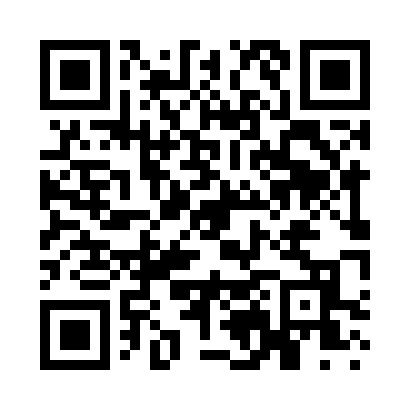 Prayer times for West Lenox, Pennsylvania, USAMon 1 Jul 2024 - Wed 31 Jul 2024High Latitude Method: Angle Based RulePrayer Calculation Method: Islamic Society of North AmericaAsar Calculation Method: ShafiPrayer times provided by https://www.salahtimes.comDateDayFajrSunriseDhuhrAsrMaghribIsha1Mon3:505:321:075:098:4110:232Tue3:515:331:075:098:4110:233Wed3:525:331:075:098:4110:224Thu3:535:341:075:098:4110:225Fri3:535:351:085:098:4010:216Sat3:545:351:085:098:4010:217Sun3:555:361:085:098:4010:208Mon3:565:371:085:098:3910:199Tue3:575:371:085:098:3910:1910Wed3:585:381:085:098:3810:1811Thu3:595:391:085:098:3810:1712Fri4:005:401:095:098:3710:1613Sat4:025:401:095:098:3710:1514Sun4:035:411:095:098:3610:1415Mon4:045:421:095:098:3510:1316Tue4:055:431:095:098:3510:1217Wed4:065:441:095:098:3410:1118Thu4:085:441:095:098:3310:1019Fri4:095:451:095:098:3310:0920Sat4:105:461:095:088:3210:0821Sun4:125:471:095:088:3110:0622Mon4:135:481:095:088:3010:0523Tue4:145:491:095:088:2910:0424Wed4:165:501:095:088:2810:0225Thu4:175:511:095:078:2710:0126Fri4:185:521:095:078:2610:0027Sat4:205:531:095:078:259:5828Sun4:215:541:095:068:249:5729Mon4:225:551:095:068:239:5530Tue4:245:561:095:068:229:5431Wed4:255:571:095:058:219:52